ART-S36D16S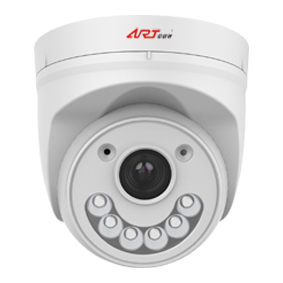 产品透析硬件配置：海思芯片+宇瞳镜头+晶元红外+高效导热外壳+双光灯板+博音咪头+红蓝双闪警戒性能特点：性能特点：AI智能双光→BMW夜视速人脸防爆→双向对讲→移动侦测语音报警→精准人形检测→智能快速回放→智能双光切换警戒产品特性支持种类信息叠加（ID、IP、DDNS服务器等）、方便使用H265+压缩存储技术一天低至6-12G采用先进的H.265+视频压缩技术，实现超低码率、高清晰画质支持多种网络浏览器（IE、Chrome、Firefox、Safari）应用领域：建议安装 小区，街道，城市，家庭，门店等带微光环境监控场所技术参数型号ART-S36D16S摄像机传感器类型Hi3518ERNCV300+SC3236摄像机最低照度彩色：1.0Lux摄像机最低照度黑白：0.1Lux摄像机电子快门1/50(1/60)秒至1/100,000秒摄像机帧率300万像素20帧，支持7~20帧/秒可调摄像机镜头F2.0镜头  2.8MM、4MM可选压缩标准视频压缩标准H.265+/H.265/H.264+视频编码压缩标准压缩输出码率200-8000Kbps可调，支持P制和N制图像主码流2304×1296,1920×1080，1280×720;图像子码流800×448,640×480,640×480,640×360,352×288图像图像设置饱和度，亮度，对比度通过客户端或者IE浏览器可调功能存储功能网络存储功能智能报警移动侦测、视频丢失、网线断、IP地址冲突功能支持协议支持TPS,TCP/IP,IPv4,DHCP,RTSP,P2P;功能通用功能防闪烁，双码流，心跳，密码保护音频功能音频接口1路输入,支持麦克或拾音器输入;1路输出,支持连接耳机或功放;音频功能音频处理G.711编解码标准,支持双向语音对讲功能,支持音视频同步;一般规范双光2颗单晶点阵红外光源，2颗单晶点阵白光光源一般规范电源DC12V/2.0A一般规范功耗<15W一般规范距离30-60M一般规范工作温度-20℃～+55℃一般规范工作湿度10 ~ 85%一般规范防雷保护电源全面防雷,通过ITU-T K.21-2008,IEC61000-4-2/IEC61000-4-5等防雷标准测试一般规范手机监控支持手机监控(iOS, Android),支持“Seetong云”服务;